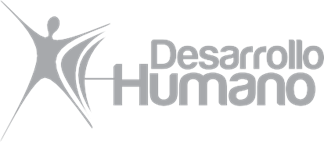 FORMULARIO PARA SOLICITUD DE BECAApellidos:		Jornada:  	Nombres:		Estudia conCédula o T.I.:	Edad:			 Estado Civil:  			 Dirección en Mzles:  		Préstamo:    Beca:    Otro auxilio: Valor de la matrícula:  	 Institución en la cual terminó la primariaBarrio:  		 	Teléfono – Celular: 	 Facultad o programa:  		Privado:	Oficial:	 Institución en la cual terminó la secundariaCódigo:  		 	Periódo académico que cursa:		Privado:	Oficial:  	Si procede de otra ciudad, indique la dirección completa	_ Ciudad:	Teléfono:	Correo electrónico:  		 Celular personal:  		 Personas con las cuales vive el estudiante en ManizalesNombre del padre 	¿Vive? Si	No	Ocupación		 Ingreso mensual 			Nombre de la madre 	¿Vive? Si	No	Ocupación	 Ingreso mensual 		Dirección de los padres  	Ciudad	Teléfono  	Número de personas que integran el núcleo familiar y habitan la misma vivienda (del aspirante a la beca) _ 	Si procede de otra ciudad, indique las personas que integran su grupo familiar y la ocupación de cada uno de ellos¿De quién depende económicamente?	Gastos mensuales familiars¿Trabaja?	Valor servicios	Alimentación 	¿Cuál es el parentesco?	Transporte	Educación	 Indique el total de ingresos familiares 			Arrendamiento o pago de cuota hipotecaria  	¿Cuál es el estrato económico en el que vive?	Otros	 1	2	3	4	5	6 	La vivienda es:Propia	Arrendada	Amortización	Otro	 La vivienda poseeAgua		Vías de acceso	Servicios sanitarios	Luz		Teléfono		 Gas		Cocina independiente			Recolección de basuras	No de habitaciones  		 Sala	Comedor	Otros 		Carta de solicitud donde exponga su situación familiar y económica.Certificado de ingresos y retención, constancia de trabajo en la que se especifique el salario de quien depende económicamente.Una fotografía reciente tamaño cédula.Certificado de la cámara de comercio (si posee negocio independiente).Factura de servicios públicos en original o fotocopia.NOTA: La institución se reserve el derecho de verificar la presente información. Cualquier inexactitud, descalifica al estudiante como aspirante a la beca.Autorizo a los funcionarios de la oficina de Apoyo Estudiantil a que efectuen la visita domiciliaria para la realización del estudio socio-económico.Firma solicitanteCédula:  	NOMBREPARENTESCOEDADESTADO CIVILOCUPACIÓNENTIDADNIVEL EDUCATIVONOMBREPARENTESCOEDADESTADO CIVILOCUPACIÓNENTIDADNIVEL EDUCATIVO